O nas – tekst łatwy do czytania i rozumieniaGdzie jesteśmy?Szkoła Podstawowa imienia Marii Konopnickiej w Lipinach znajduje się w miejscowości Lipiny 14 Do budynku szkoły można wejść wejściem głównym od frontu.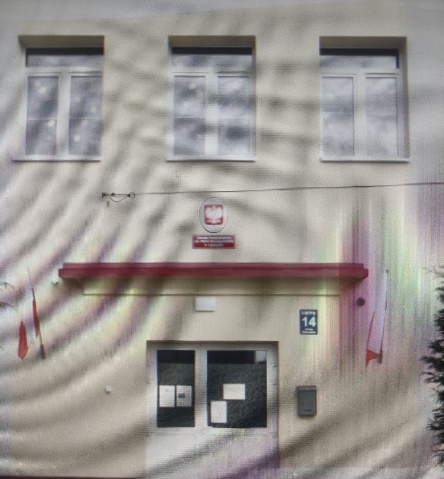 Kiedy wejdziesz do budynku szkoły, jako pierwsze zobaczysz drzwi z  domofonem.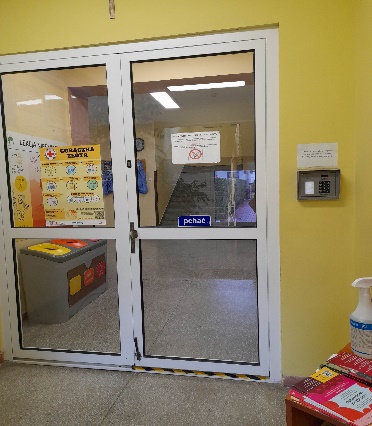 Należy zadzwonić.Sekretariat to biuro, do którego dostarczamy pisma, podania i dokumenty.Sekretariat znajduje się na parterze. To są drzwi do sekretariatu.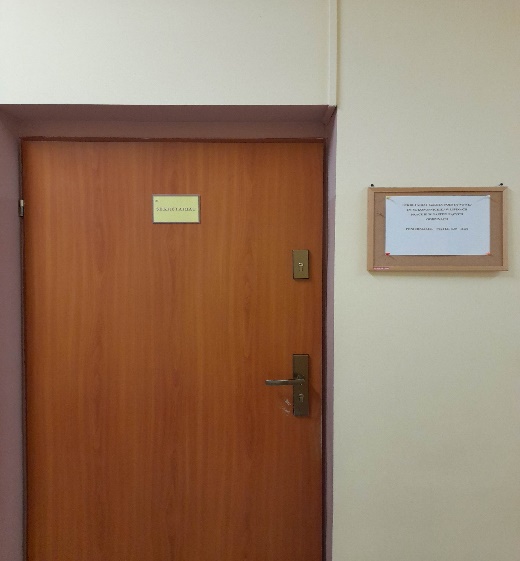 Czym zajmuje się Szkoła Podstawowa imienia Marii Konopnickiej w Lipinach?Szkoła Podstawowa imienia Marii Konopnickiej w Lipinach jest szkołą publiczną.Szkoła publiczna, to szkoła, która zapewnia bezpłatne nauczanie w zakresie ramowych planów nauczania.Ramowe plany nauczania to obowiązkowe zajęcia edukacyjne.W szkole zajmujemy się kształceniem i wychowywaniem uczniów.W szkole uczą się dzieci w klasach od pierwszej do klasy ósmej.Zajęcia odbywają się pięć dni w tygodniu od poniedziałku do piątku.Dyrektorem szkoły jest Pani Katarzyna Pietraszun.W szkole zatrudnieni są nauczyciele oraz pracownicy administracji i obsługi.W naszej placówce zapewniamy uczniom:Opiekę świetlicy szkolnej od godziny 7:30 do 17:00.Świetlica szkolna znajduje się na parterze.Pyszne obiadyPosiadamy stołówkę, w której wydawane są posiłki. Posiłki dostarczane są z pobliskiej szkoły.Tu wydawane są posiłki.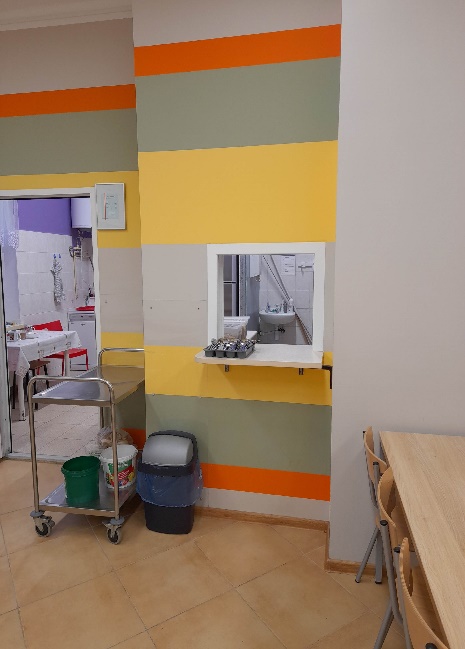 Tutaj uczniowie spożywają posiłki.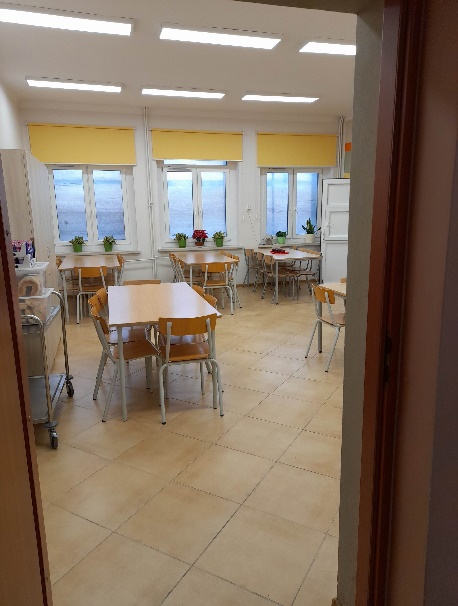 Opiekę psychologa i pedagoga.Uczniowie mogą skorzystać z pomocy psychologiczno-pedagogicznego Gabinet pedagoga i psychologa szkolnego znajduje się na pierwszym parterze. To są drzwi do gabinetu pedagoga i psychologa.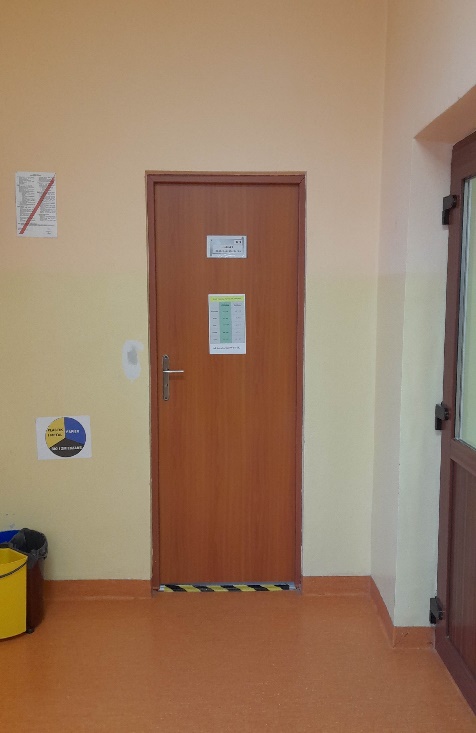 Opiekę pielęgniarki szkolnej.Gabinet pielęgniarki szkolnej mieści się na parterze, pielęgniarka pracuje w każdy piątek w godzinach 8.00-12.00To są drzwi do gabinetu pielęgniarki.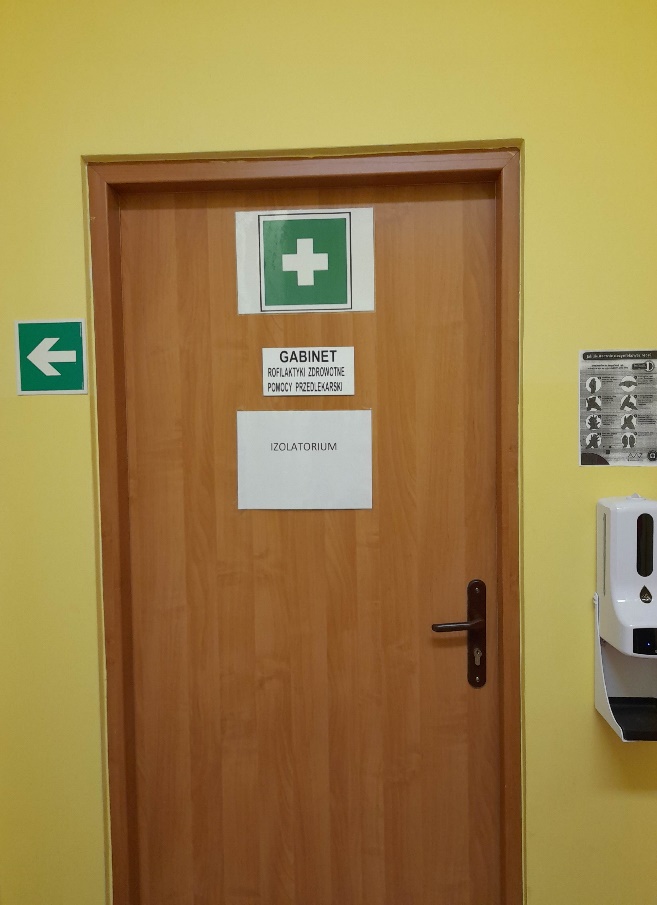 Jak się z nami skontaktować?Telefonicznie: 42 648 42 12Możesz też wysłać e-maila na adres: sekertariat@splipiny.plMożesz napisać pismo i wysłać na adres: Szkoła Podstawowa imienia Marii Konopnickiej w Lipinach, Lipiny 14, 92-701 LipinyMożesz przynieść pismo do sekretariatu szkoły.
Sekretariat jest otwarty w godzinach od 7.30 do 15.30.